Publicado en Madrid el 19/06/2024 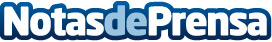 Freedom Holding Corp. registra resultados récord para el año fiscal 2024Freedom Holding Corp. (FRHC), la empresa matriz de Freedom24, ha anunciado resultados récord para el año fiscal finalizado el 31 de marzo de 2024. Durante este período, los ingresos de la compañía se duplicaron alcanzando los $1,6 mil millones, mientras que el ingreso neto aumentó en un 82% a $375 millonesDatos de contacto:IT ComunicacionIT Comunicacion933621034Nota de prensa publicada en: https://www.notasdeprensa.es/freedom-holding-corp-registra-resultados Categorias: Internacional Finanzas Bolsa Actualidad Empresarial http://www.notasdeprensa.es